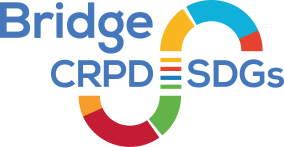 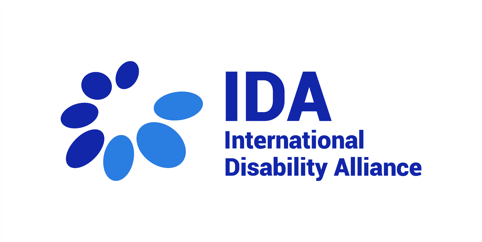 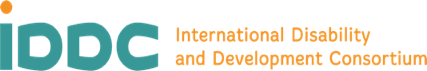 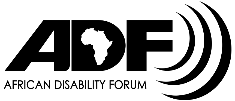 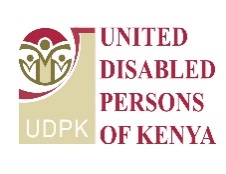 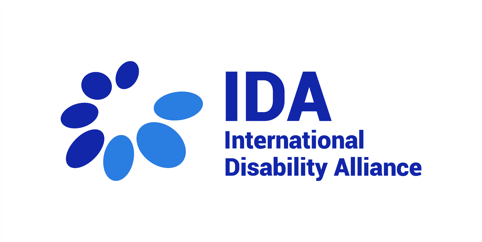 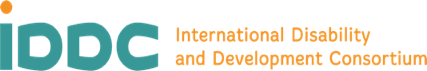 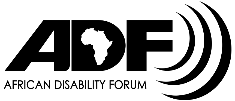 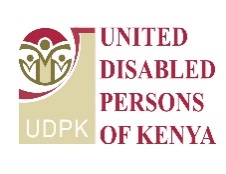 Meet our Bridge CRPD-SDGs youth in Kenya, module 1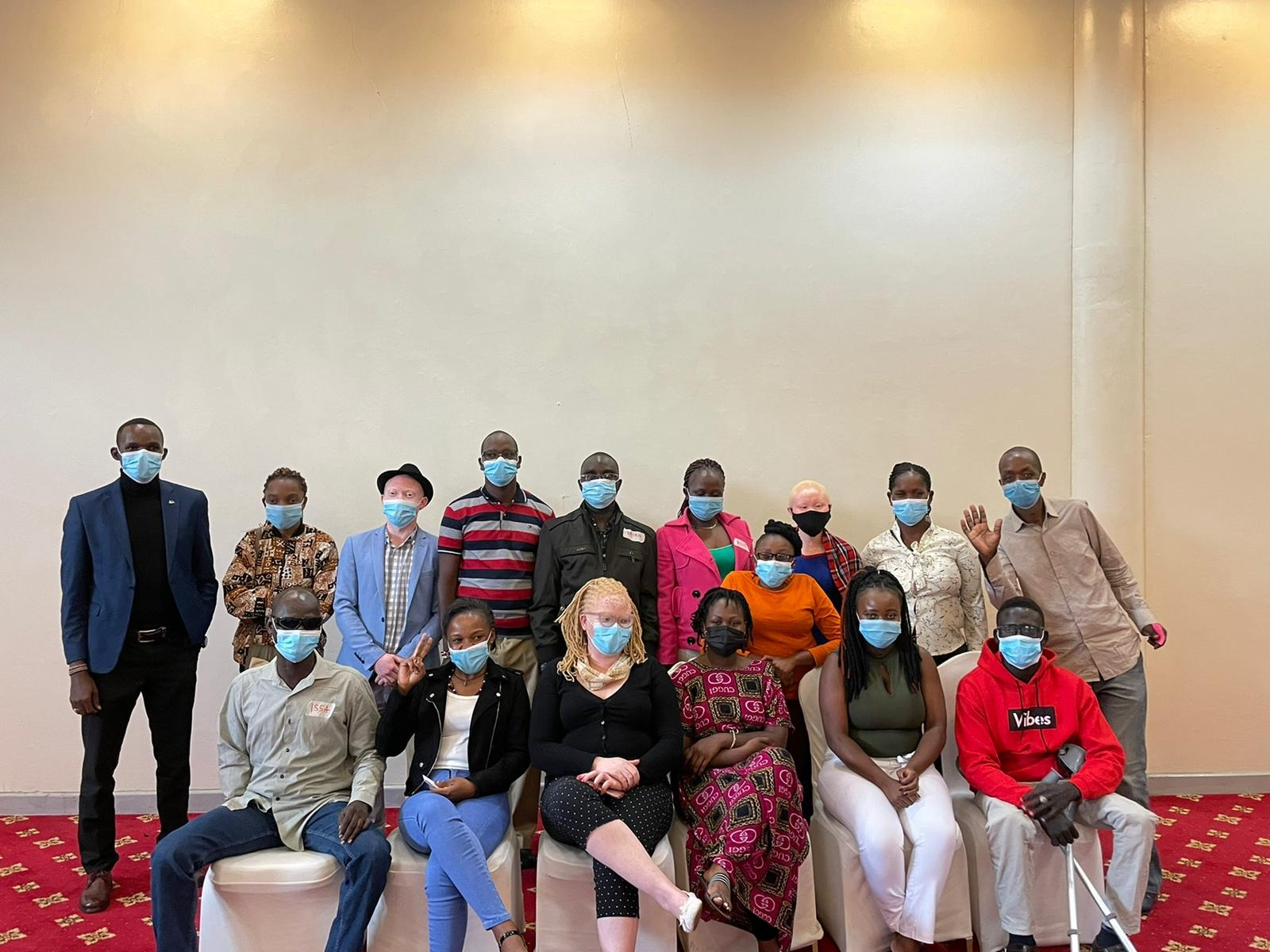 There are 16 youth participants attending the Bridge training module 1 in Kenya, from 24th until 30th of June 2021. They all come from different counties in Kenya, Uganda and South Sudan. They all have similar expectations and want to learn more about CRPD and how to implement their learning in order to better advocate for human rights. 